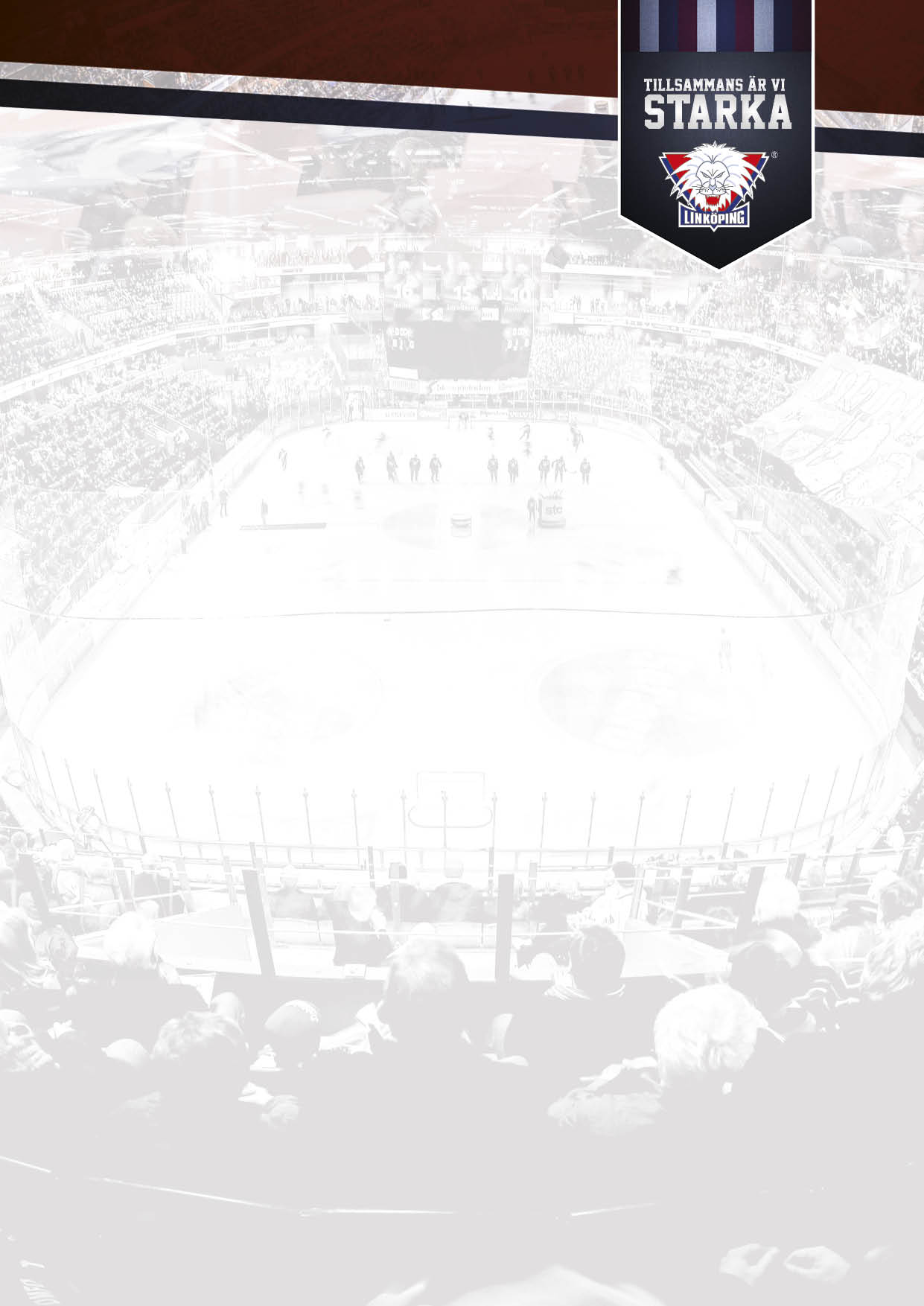 Stora baren   Tis 17 Sep Brynäs Grillad hamburgare serveras i tältet Lör 21 Sep Rögle Grillad hamburgare serveras i tältet Lör 28 Sep Växjö Grillad hamburgare serveras i tältet Lör 5 Okt MalmöKyckling vindaloo med naanbröd & raita Tors 17 Okt ÖrebroHet chili på högrev med smetana & nachos Tors 24 Okt Färjestad Tigerribs, buffalowings, rostad potatis bbq sås & coleslawTors 31 Okt  Hv71Pulled pork med tillbehörTors 14 Nov Leksand Kyckling vindaloo med naanbröd & raitaLör 16 Nov Djurgården Tigerribs, buffalowings, rostad potatis bbq sås & coleslawLör 23 Nov Frölunda Pulled pork med tillbehörLör 30 Nov Luleå  Kyckling vindaloo med naanbröd & raita Tors 5 Dec SkellefteåHet chili på högrev med smetana & nachosTors 19 Dec Oskarshamn  Tigerribs, buffalowings, rostad potatis bbq sås & coleslawTors 26 Dec Malmö Pulled pork med tillbehörMån 30 Dec Örebro Kyckling vindaloo med naanbröd & raitaLör 11 Jan Brynäs  Tigerribs, buffalowings, rostad potatis bbq sås & coleslawLör 18 jan Växjö Het chili på högrev med smetana & nachosTors 23 Jan  RöglePulled pork med tillbehörLör 25 Jan Färjestad Kyckling vindaloo med naanbröd & raitaTors 13 Feb Leksand  Het chili på högrev med smetana & nachosLör 15 Feb Hv71  Tigerribs, buffalowings, rostad potatis bbq sås & coleslawTors 20 Feb Luleå Pulled pork med tillbehörTors 27 Feb Frölunda Kyckling vindaloo med naanbröd & raitaTis 3 Mar Djurgården Het chili på högrev med smetana & nachosLör 7 Mar Skellefteå   Tigerribs, buffalowings, rostad potatis bbq sås & coleslawTors 12 MarOskarshamnPulled pork med tillbehör